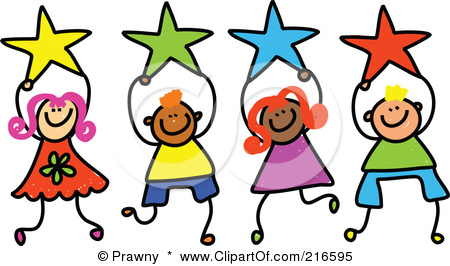 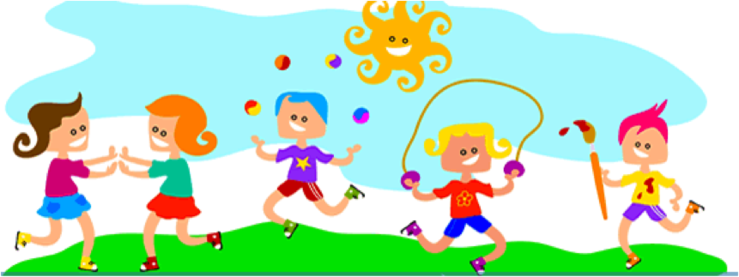 MONDAYTUESDAYWEDNESDAYTHURSDAYFRIDAY3:00-3:25Sign-in and snackSign-in and snackSign-in and snack NOSign-in and snackRaccoon Awards3:25-4:00HomeworkOutside/GymLegosHomeworkStorytime (K)Outside/GymHomework 4-suareOutside/GymSCKick Ball GameOutside/GymChalk Art4:15-5:15Kickball gamePaper Apple craftMOVIE DAY!Gym Games Paper Apple CraftComputersComputersIroning BeadsBasketball GameHOOutside/gymComputersSoccer Game (1-3)Coloring 5:00-6:00Free PlayChess MatchesBarbiesBoard Games/LegosChinese ChecksMagnet buildingBoard Games/LegosCar racesPirates/ShipLegosOLBoard Games/LegosBuild your own FarmBuilding Block Sky Scrapers